Základní škola Uhlířské Janovice, okres Kutná Hora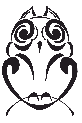 Třebízského 268, 285 04 Uhlířské Janovice, IČO 75 032 911, tel: 327 300 000, e-mail: zs@zsuj.cz, www.zsuj.czVážení rodiče,informuji Vás o povinnostech uchazeče o přijímací zkoušku, které vyplývají z mimořádného opatření č. j.: MZDR 14592/2021-1/MIN/KAN ze dne 6. dubna 2021.Uchazeč o studium před přijímací zkouškou/pohovorem:nemá projevy onemocnění Covid 19doloží škole, kde koná přijímací zkoušky, negativní výsledek testu na Covid 19 (ne starší 7 dní)dokladem poskytovatele zdravot. služeb (odběrové místo, certifikovaná laboratoř)potvrzením z kmenové školy, kde absolvoval antigenní testuplatní výjimku z testování (doloží dokladem)po prodělaném laboratorně potvrzeném onemocnění Covid 19, uplynula doba izolace, ale dosud neuplynula lhůta 90 dní od 1. pozitivního testu o negativním výsledku POC antigenního testu na přítomnost antigenu viru SARS-CoV-2, který byl proveden v posledních 7 dnech,dokladem o negativním výsledku RT-PCR testu na přítomnost viru SARS-CoV-2, který byl proveden v posledních 7 dnech, certifikátem Ministerstva zdravotnictví ČR o provedeném očkování proti onemocnění COVID-19, pokud od aplikace konečné dávky uplynulo nejméně 14 dníUchazeč o studium je oprávněn před přijímací zkouškou požádat kmenovou školu o provedení testu a vydání výsledku tohoto testu.